________________________________________(ime i prezime / tvrtka podnositelja zahtjeva)________________________________________(adresa)________________________________________(OIB; obvezno polje!)________________________________________(kontakt-broj, e-mail adresa)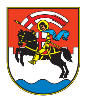 GRAD ZADARUpravni odjel za prostorno uređenje i graditeljstvoOdsjek za provedbu dokumenata prostornog uređenja i gradnjeZAHTJEVza izdavanje  dozvole za promjenu namjene i uporabe građevineMolim da se, temeljem Zakona o prostornom uređenju, čl. 151 (NN 153/13, 65/17, 114/18, 39/19, 98/19) izda dozvola za promjenu namjene i uporabe građevine/samostalne uporabne cjeline građevine, za čiju promjenu namjene i/ili drugog lokacijskog uvjeta nije potrebno izvođenje građevinskih radova za koje je potreban akt na temelju kojega se može pristupiti građenju.Građevina je izgrađena na:katastarskoj čestici __________________ u katastarskoj općini: _________________________________.Postojeća namjena građevine je: __________________________________________________________.Novoplanirana namjena građevine je: ______________________________________________________.Zahtjevu prilažem:1. dokaz vlasništva građevine, odnosno samostalne uporabne cjeline2. dokaz da se radi o postojećoj građevini, uključujući glavni projekt u skladu s kojim je      izgrađena, snimku izvedenog stanja, odnosno snimku postojećeg stanja 3. akt za uporabu građevine, odnosno drugi dokaz da se građevina može koristiti4. suglasnost nadležnog tijela, ako se traži promjena namjene nepokretnog kulturnog dobra upisanog u Registar kulturnih dobara Republike Hrvatske ili njegova dijela 5. rješenje o prihvatljivosti zahvata za okoliš ako se radi o zahvatu u prostoru za koji se prema posebnim propisima provodi postupak procjene utjecaja zahvata na okoliš i/ili ocjene prihvatljivosti zahvata za ekološku mrežu6. podatke o (su)vlasnicima građevine 7. upravnu pristojbu Tar. br. 1. i 2. (20 kn (2,65 €) + 50 kn (6,64 €)) ili 70,00 kn (9,29 €)(Napomena: Za podneske koje stranke upućuju elektroničkim putem u sustavu e-Građani potrebno je dostaviti samo upravnu pristojbu po Tarifnom broju 2. u iznosu 50kn (6,64 €))Uplata upravne pristojbe može se izvršiti državnim biljezima, općom uplatnicom (gotovinski nalog) ili putem internetskog bankarstva (bezgotovinski nalog) izravno na sljedeći račun: IBAN HR1210010051863000160, model HR64, a u pozivu na broj potrebno je naznačiti: 5002-35724-OIB.Opis plaćanja: ime podnositelja, namjena uplate prema vrsti zahtjeva/k.č. i k.o.Potvrdu o izvršenoj transakciji dostaviti na e-mail: pisarnica@grad-zadar.hr.U Zadru, _________________________________.______________________________(potpis)